Fiche info – infections tropicales
C’est quoi la fièvre typhoïde ?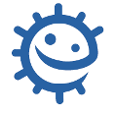 C’est quoi la fièvre typhoïde ?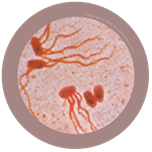 Salmonella typhi - 
Avec la permission de Giantmicrobes, Inc. www.giantmicrobes.com/uk/La fièvre typhoïde est une infection que l'on peut prévenir et qui est causée par la bactérie Salmonella typhi. Si on ne la traite pas, elle peut être une maladie grave et peut même mortelle. 
La typhoïde existe dans le monde entier, mais la plupart des cas en France concernent les voyageurs qui rentrent d'Inde, du Maroc et du Sénégal.Quels sont les symptômes ?Les symptômes de la fièvre typhoïde comprennent de la fièvre, des maux de tête, des courbatures, des douleurs abdominales, de la constipation ou de la diarrhée, de l'abattement, (tuphos veut dire torpeur en grec) un manque d'appétit et des nausées.Qui peut l’attraper ?En France, les personnes qui ont récemment voyagé en Inde ou en Afrique de l'Ouest.Comment ça se transmet ?
La typhoïde et la paratyphoïde peut s'attraper en consommant des aliments ou des boissons contaminées par ces bactéries. Elles sont véhiculées par les selles. Les aliments et les boissons peuvent être contaminés par la typhoïde lorsqu'une personne infectée les manipule avec des mains sales ou lorsque des mouches se posent dessus. Les crustacés et coquillages peuvent également contenir les bactéries s'ils ont séjourné dans de l'eau contaminée.Comment peut-on éviter de l’attraper ? On peut la prévenir facilement grâce à un vaccin qui peut être administré par son médecin avant de partir en voyage, et avec une bonne hygiène lorsqu'on se trouve à l'étranger. 
• Ne manger que de la nourriture fraîchement préparée, cuite et servie très chaude, ou bien des fruits que l'on a pelé soi-même, comme des bananes ou des mangues.
• Ne boire que de l'eau en bouteille ou de l'eau bouillie, ou du lait pasteurisé. Quand on boit de l'eau en bouteille, s'assurer que la capsule est intacte ou choisir de l'eau gazeuse pour être sur que la bouteille n'a pas été remplie une seconde fois. 
• Se laver souvent les mains avec de l'eau et du savon.
• Se laver les mains avant de préparer la nourriture, de manger ou de boire, et après être allé aux toilettes. 
• Utiliser de l'eau en bouteille ou de l'eau bouillie pour se brosser les dents. Ne pas utiliser l'eau du robinet.Existe-t-il un traitement ?Oui, car c'est une infection bactérienne qui peut donc être traitée par les antibiotiques. Il est extrêmement important de terminer complètement le traitement. 